LENGUA Y LITERATURA GUÍA DE RETROALIMENTACIÓNDocente responsable: ana.azocar@hotmail.esInstrucciones:Lee atentamente el siguiente texto argumentativo.Selecciona la alternativa correcta en los ítems de selección múltiple.Las respuestas abiertas deben considerar oraciones completas, que se comprenda tu idea y debes relacionar las palabras, oraciones utilizando conectores.Finalmente verifica tus respuestas con la pauta de corrección, corrigiendo los errores y analizando por qué razón te equivocaste. I.- Piensa y responde. Marca con una X la alternativa correcta:1.- ¿Quién es el autor del texto?a.- El Director de prensa, encargado de editar la noticia.b.- El diario “El Mercurio”, edición año 2010.c.- El lector del texto publicado.d.- Roberto Ampuero, escritor chileno.2.- ¿A qué hecho noticioso se refiere el texto?a.- Al Bicentenario de Chile.b.- A los grandes terremotos ocurridos en Chile.c.- A las catástrofes de los mineros chilenos.d.- Al rescate de los 33 mineros chilenos.3.- De acuerdo a la forma en que se presenta, ¿cuál es el propósito de su autor?a.- Informar sobre lo ocurridob.- Contar la historia de lo ocurridoc.- Dar su opinión sobre lo ocurrido.d.- Explicar cómo se desarrolló lo ocurrido.4.- Según el texto ¿Cuál es el mejor mensaje que un país puede enviar a su gente?____________________________________________________________________________________________________________________________________________________________________________________________________________________________________________________________________________________________________II.- Vocabulario: Para responder sigue el siguiente ejemplo:Entonces ¿qué alternativa es correcta?5.- a.- Fuimos los primeros.     b.- Somos únicos.     c.- Cumplimos.     d.- Somos responsables.Ahora fíjate en las claves que te da el texto para responder correctamente las siguientes preguntas:6.- “Actuar con tenacidad”, significa:a.- Poner mucha fuerza.b.- Mantenerse firme.c.- Ser muy responsable.d.- Hacer las cosas con cariño.7.- “Hacer las cosas muy bien” es actuar con:a.- Responsabilidad.b.- Compromiso.c.- Compañerismo.d.- Eficiencia.8.- Un sinónimo de odiosidad es:a.- Malestar.b.- Enemistad.c.- Enojo.d.- Desprecio. 9.- Indica un sinónimo de “prócer”:a.- héroeb.- guerreroc.- valiented.- enemigo10.- ¿Cuál es el tema principal del texto leído?a.- Las causas que provocaron el derrumbe y posterior encierro de los 33 mineros.b.- Como se ve la verdadera identidad de Chile con la búsqueda de los 33 mineros.c.- Identificar a los actores responsables del accidente de los 33 mineros.d.- Los recursos necesarios para realizar el rescate de los 33 mineros.11.- El texto fue escrito principalmente para:a.- Describir lo ocurrido a los 33 mineros atrapados en la Mina San José.b.- Hacer que los lectores reflexionen sobre las consecuencias del derrumbe.c.- Explicar el porqué de lo ocurrido.d.- Provocar que el lector logre hacer una reflexión entre lo ocurrido a los mineros y la visión de un mejor país.12.- Los medios de comunicación internacionales, destacan de nuestro país.a.- El buen trabajo de los rescatistas.b.- La Teletón y campañas solidarias.c.- El buen estado de los 33 mineros.d.- La voluntad de todos los miembros de la sociedad de buscarlos y rescatarlos.13.- ¿Qué espera el autor que ocurra después de la epopeya que han vivido los mineros?a.- Que no escatimen recursos para el rescate de los mineros.b.- Que Chile logre ser un país verdaderamente más humano.c.- Que se celebre adecuadamente el Bicentenario de Chile.d.- Que los mineros se reúnan prontamente con sus familias.14.- ¿Cuál de los siguientes enunciados señala un hecho?a.- Confieso que junto a las esperanzas abrigo también temores.b.- A veces se suspende la búsqueda pues se da por muertos a los mineros o el rescate se declara físicamente imposible.c.- Quizás ése es el mejor mensaje que un país puede enviar a su gente: eres mi hijo, no te abandono, te recuperaré.d.- Tal vez a los chilenos del Bicentenario nos corresponda reinventar Chile.15.- El enunciado, “…La sospecha de que en algún recodo de este camino de 200 años perdimos el rumbo, la inspiración inicial de los próceres…”, se refiere a:a.- Que olvidamos el verdadero sentido de la fundación de nuestra patria.b.- Que hace 200 años se creó Chile como un país independiente.c.- Que Chile celebra su Bicentenario.d.- Que estas Fiestas Patrias se deben celebrar en grande.16.- Te propongo escribir un Discurso en el que abordes un tema que te preocupe. Escoge un recurso orientado a la persuasión emotiva o al convencimiento racional, según prefieras. (Página 224 y 225 del texto de Lengua y Literatura aparecen ejemplos y recursos gramaticales)a.- Inicia tu discurso con algún conector adecuado para este escrito. Por ejemplo, “Estamos aquí para hablar de…”b.-Escribe dos o tres párrafos para argumentar la importancia del tema.c.- Cierra con un párrafo en que convoques a los receptores a una acción (aportar dinero, cambiar de actitud, participar de una acción, etc).________________________________________________________________________________________________________________________________________________________________________________________________________________________________________________________________________________________________________________________________________________________________________________________________________________________________________________________________________________________________________________________________________________________________________________________________________________________________________________________________________________________________________________________________________________________________________________________________________________________________________________________________________________________________________________________________________________________________________________________________________________________________________________________________________________________________________________________________________________________________________________________________________________________________________________________________________________________________________________________________________________________________________________________________________________________________________________________________________________________________________________________________________________________________________________________________________________________________________________________________________________________________________________________________________________________________________________________________________________________

Revisa tu discurso con la siguiente pauta de cotejo: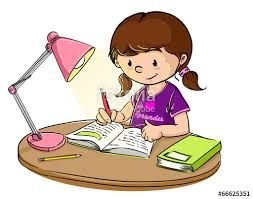    ¡Excelente trabajo!Nombre:Curso:   Octavo año                             Fecha: Semana 7 : del 11 AL 15 DE mayo 2020.      OA6:     Localizar e interpretar información en un texto argumentativo.      OA 12:  Aplicar vocabulario contextual a partir de un ejemplo señalado.      OA 2:    Reflexionar sobre temas relevantes y redactar una opinión fundamentada.      OA 8 y OA 14:  Redactar con coherencia y cohesión una respuesta argumentativa.Actitudinal: OA A Manifestar disposición a formarse un pensamiento propio, reflexivo e informado, mediante una lectura crítica y el diálogo con otros. Diario “El Mercurio”Roberto Ampuero, escritor chileno.Jueves 26 de agosto de 2010.Luces y sombras de una epopeya.   Nunca me había quedado más claro que en estos días de búsqueda de los mineros qué es ser chileno: para los de abajo, era saber que nunca los dejaríamos de buscar; para los de arriba, saber que teníamos que encontrarlos, aunque fuese a chuzo y pala. Como nación los perdimos, como nación los encontramos y como nación los rescataremos.   No siempre ocurre así en el mundo, es bueno recordarlo. A veces se suspende la búsqueda pues se da por muertos a los mineros o el rescate se declara físicamente imposible. Surgen así un santuario, animitas, la peregrinación. Nuestra experiencia, única en el mundo, establece una precedencia nueva en el mundo: no importa en qué nivel están atrapados, la búsqueda no se cancela pues los mineros pueden estar vivos. Quizás ése es el mejor mensaje que un país puede enviar a su gente: eres mi hijo, no te abandono, te recuperaré.Examino con alegría y orgullo cómo los medios internacionales celebran que los mineros estén con vida. Pero esos medios dejan entrever algo más: la existencia de una firme voluntad política gubernamental de buscarlos y rescatarlos; de una sociedad organizada y en funciones, que no escatima recursos en el rescate; de un país del sur que sorprende por la seriedad y eficiencia con que enfrenta los retos. No es casual que afuera se subraye que se trata del mismo país que hace poco registró un número relativamente bajo de víctimas en uno de los peores terremotos de la humanidad. Es curioso, mientras el Bicentenario nos interroga por los rasgos de la identidad chilena profunda, los extranjeros advierten algunos de ellos a vuelo de pájaro: capacidad de resistencia, tenacidad, fe en nosotros mismos.   El modo en que en estas semanas Chile goza la comunión nacional, expresa amor por el país y, además, otra cosa: expresa asimismo el anhelo íntimo de construir un país mejor, más solidario y acogedor, menos dividido y socialmente más integrador, de menos odiosidades, amenazas y temores, de más esperanzas y sueños compartidos.   Expresa nuestra insatisfacción con el país que ahora tenemos, la convicción de que podemos construir algo superior, la sospecha de que en algún recodo de este camino de 200 años perdimos el rumbo, la inspiración inicial de los próceres. Expresa también de que los políticos no esperamos sólo pragmatismo y realismo, sino también la capacidad de soñar con una patria mejor en lo humano.   Como país carente de carnaval, solo tenemos experiencia de comunión y catarsis nacional en terremotos, la Teletón, un mundial de fútbol o las fiestas patrias. La epopeya que escriben ahora Chile y los 33 mineros puede tornarse una coyuntura iluminadora si políticos, empresarios e iglesias, la sociedad en su conjunto, extraen las conclusiones acertadas y contagian al país de un proyecto verdaderamente nacional de dimensión humana, sin discriminación ni marginación. Tal vez a los chilenos del Bicentenario nos corresponda reinventar Chile.   Confieso que junto a las esperanzas abrigo también temores. Temo que, en un país con mala memoria, olvidemos a los mineros en estos tres o cuatro meses de rescate. Temo que políticos intenten llevar agua a su molino durante esta epopeya. Temo que intereses económicos comercialicen la etapa que viene, la conviertan en lucrativo reality show y perjudiquen la armonía entre mineros. Temo que perdamos la comunión profunda que alcanzamos. Temo que dentro de poco volvamos a ser lo de antes.En esta lectura, como también en otras que has trabajado te has encontrado con muchas palabras desconocidas para ti. Esto muchas veces te dificulta entender el mensaje global Que el texto te quiere entregar. Sin embargo, el mismo texto te entrega claves contextuales, es decir puedes sacar conclusiones o deducir el significado de estas palabras a partir de otros conceptos, ideas o elementos involucrados.Ejemplo: Piensa: En la oración:” Nuestra experiencia, única en el mundo, establece una precedencia nueva en el mundo”, la palabra destacada significa que:a.- Fuimos los primeros.b.- Somos únicos.c.- Cumplimos.d.- Somos responsables.Para responder vuelve a leer el segundo párrafo y te encontrarás con claves como:   “No siempre ocurre así en el mundo, es bueno recordarlo. A veces se suspende la búsqueda pues se da por muertos a los mineros o el rescate se declara físicamente imposible. Surgen así un santuario, animitas, la peregrinación. Nuestra experiencia, única en el mundo, establece una precedencia nueva en el mundo: no importa en qué nivel están atrapados, la búsqueda no se cancela pues los mineros pueden estar vivos. Quizás ése es el mejor mensaje que un país puede enviar a su gente: eres mi hijo, no te abandono, te recuperaré.”Criterios de evaluaciónsínoa.- ¿El texto trata sobre un tema actual que interesa a la sociedad?b.- ¿Convence o persuade de la relevancia del tema con argumentos?c.- ¿Logra acercar al receptor al problema, hacer que se preocupe?d.- ¿Está escrito con fluidez y mantiene la coherencia temática?e.- ¿No tiene reiteraciones necesarias?f.- ¿Utilizaste conectores?